Cooking TemperaturesNote: Beef or pork roasts have additional cooking requirements.      Please see the Washington State Food Rule or contact your local health department for more information.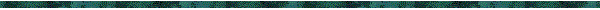 Potentially Hazardous Foods include: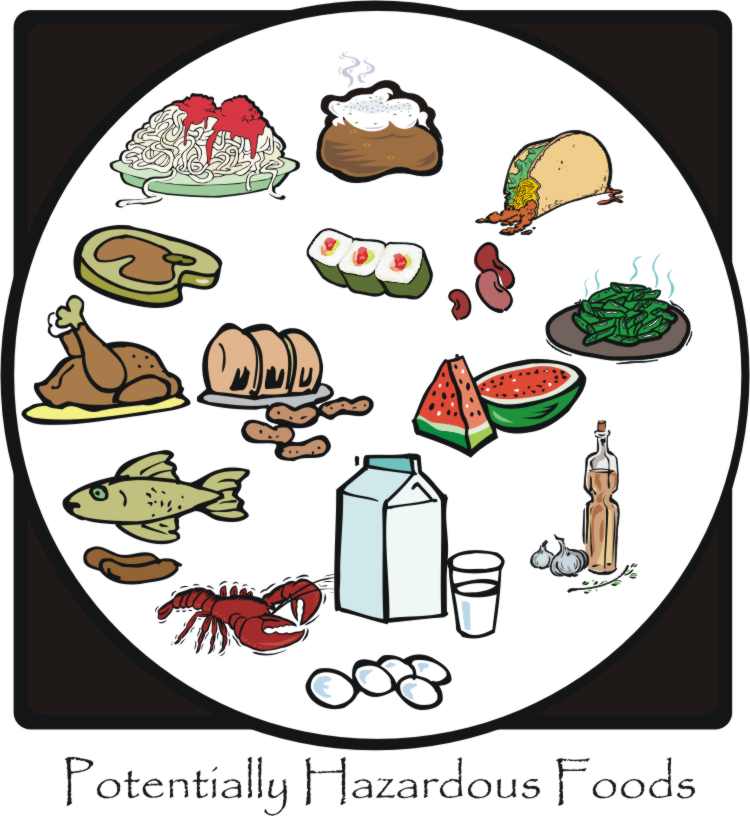 Animal ProductsMeat, fish, poultry, seafood, eggs.Dairy products.Cooked StarchesCooked rice, beans, pasta, potatoes.Fruits and VegetablesCooked vegetables.Tofu.Sprouts (such as alfalfa or bean sprouts).Cut melons, cut tomatoes, and Cut leafy greens.Garlic or herbs bottled in oil.        Cold Holding                                                                         Hot Holding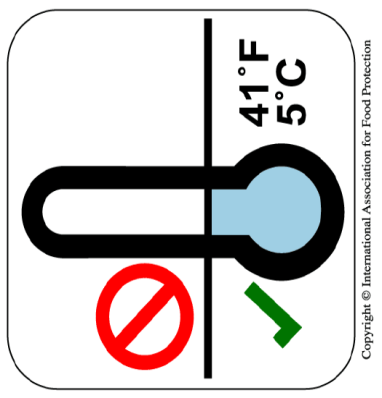 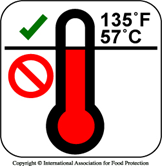 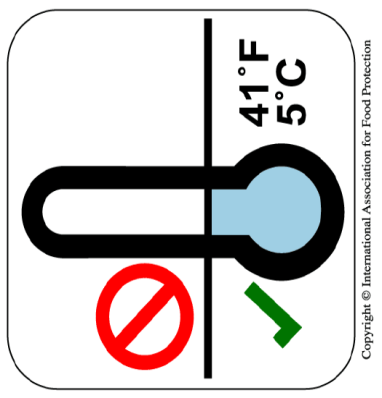 165°F(for 15 seconds)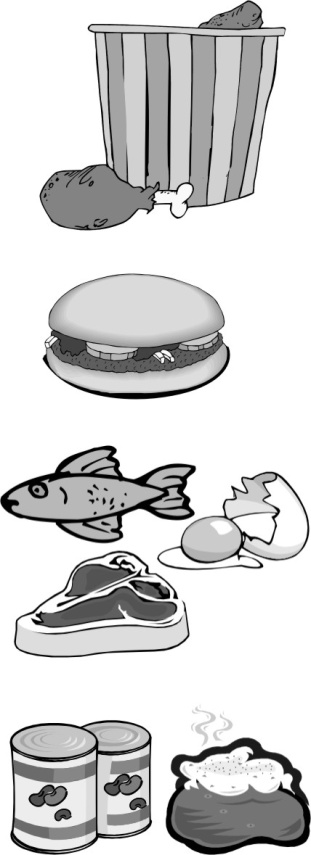 Poultry (chicken and turkey)Stuffed foods or stuffingCasserolesAll raw animal products cooked in a microwaveAll reheated potentially hazardous foods155°F(for 15 seconds)HamburgerSausage145°F(for 15 seconds)EggsFishBeefPork135°FVegetables that will be hot heldPackaged ready-to-eat foods (such as hot dogs and canned chili) that are heated for hot holding